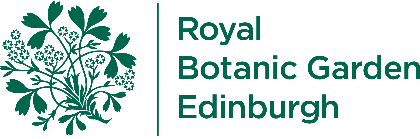 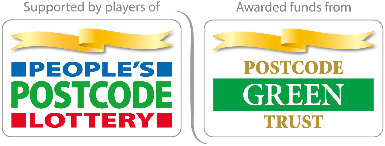 Teddy Bears’ Picnic 	Curriculum LinksTeddy Bears’ PicnicGuided session and self-led outdoor and classroom activitiesCurricular codeCurriculum for Excellence (CfE) descriptionSocial StudiesPeople Place and EnvironmentEarly LevelSOC 0-08aI explore and appreciate the wonder of nature within different environments and have played a part in caring for the environment. Social StudiesPeople Place and EnvironmentFirst LevelSOC 1-13bBy exploring a natural environment different from my own, I can discover how the physical features influence the variety of living things.Science Biodiversity and InterdependenceEarly LevelSCN 0-01aI have observed living things in the environment over time and am becoming aware of how they depend on each other. Science Body Systems and CellsEarly Level SCN 0-12aI can identify my senses and use them to explore the world around me. ScienceBiodiversity and InterdependenceFirst LevelSCN 1-02aI can explore examples of food chains and show an appreciation of how animals and plants depend on each other for food.Castaway Teddies also supports HWB Co-operation and CompetitionEarly Level HWB 0-23aI am aware of my own and others’ needs and feelings especially when taking turns and sharing resources. I recognise the need to follow rules. Plant Care Activity Pack also supportsScience Biodiversity and InheritanceEarly LevelSCN 0-03aI have helped to grow plants and can name their basic parts. I can talk about how they grow and what I need to do to look after them. Plant Care Activity Pack also supportsScience Biodiversity and Interdependence First LevelSCN 1-03aI can help to design experiments to find out what plants need in order to grow and develop. I can observe and record my findings and from what I have learned I can grow healthy plants in school.